Научно-исследовательский центр SiberCoolПротокол аэродинамических испытаний № 01062021Испытание проводил                                                                                                  Поляков С.И.Директор НИОКР, к.т.н.                                                                                         Арбатский А.А.Содержание протокола:Данные об испытываемом образцеМетодика испытанийРезультаты измеренийОбработка результатов измеренийАэродинамическая характеристика1. Данные об испытываемом образце1.1. Тип: Круглый канальный вентилятор1.2. Назначение: Вентиляция помещений;1.3. Марка: РАСП-Н-5-Б10-2,2х1500-N-4-ПР0-У21.4. Внешний вид (либо чертеж):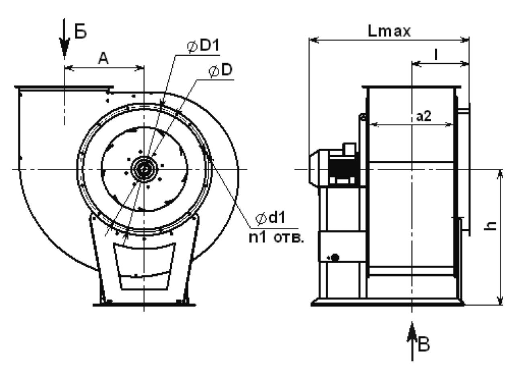 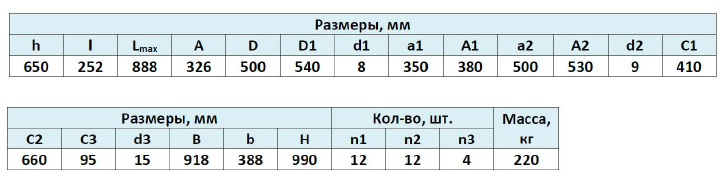 2. Методика испытанийИспытания и обработка результатов измерений проводились исходя из ГОСТ 10921 — 2017.2.1. Данные об измерительном стендеИзмерительный стенд представляет из себя аэродинамическую трубу присоединенную к герметичной камере нулевого избыточного давления, где с помощью вспомогательного вентилятора компенсируется разряжение создаваемое испытываемым образцом. Cхема измерения соответствует схеме «Б» ГОСТ 10921 — 2017.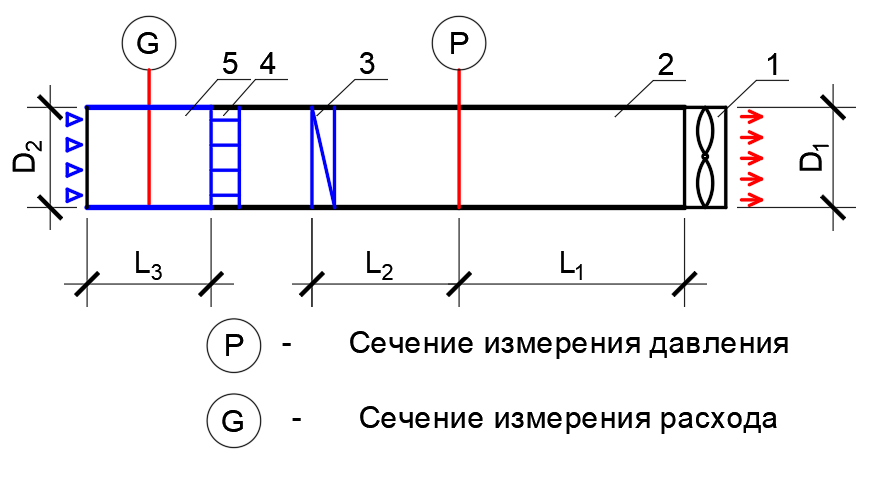 Рис.1 Принципиальная схема измерительного стенда: 1 – испытываемый образец, 2 – воздуховод, 3 – выравниватель потока, 4 – дросселирующее устройство, 5 – участок стабилизации входящего потока (для снятия краевых эффектов)Выравниватель потока представляет из себя воздуховод с несколькими перфорированными листами перегораживающими поток расположенными друг за другом и обеспечивающими равномерное распределение потока по всему сечению. Для каждой серии типо-размеров используется необходимое сечение выравнивателя потока соответствующая требованиям п. 7.2. ГОСТ 10921 — 2017 по совокупному живому сечению отверстий перфорированных листов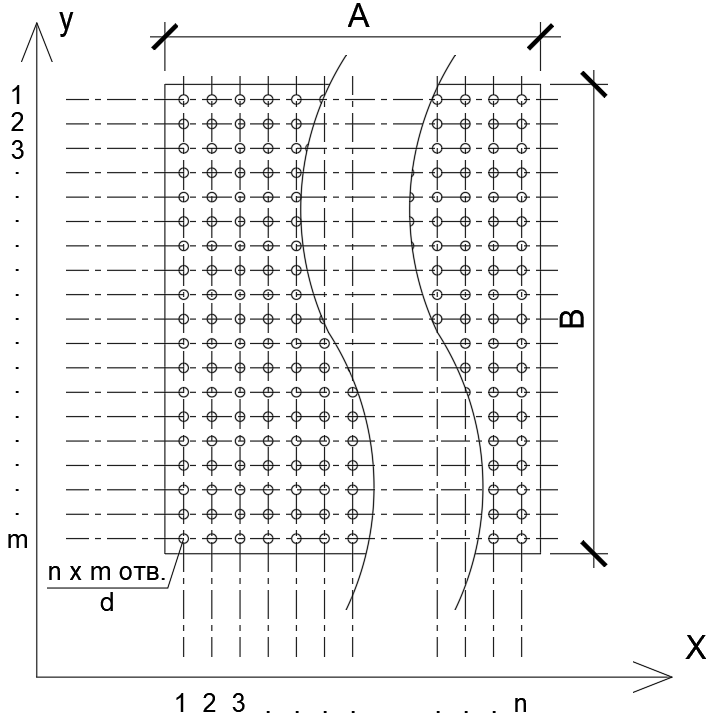 Рис. 2 Выравниватель потокаСкорость воздуха в отверстиях перфорированного листа, по всему сечению выравнивателя потока различается не более чем на 25% при полном отсутствии застойных зон воздушного потока. Относительное отклонение скорости, представляющее собой разность максимальной и минимальной скоростей потока, отнесенное к удвоенной средней скорости, не должно превышать 0.2, что соответствуют требованию п. 9.5.1. ГОСТ 31273-2003.2.2. Данные о средствах измерений:Измерения всех необходимых показателей производились приборами указанными в таблице 1 и имеющими соответствующие приборные погрешности, указанные производителем:Таблица 1 – Данные о средствах измеренийВсе измерительные приборы являются поверенными на момент составления протокола испытаний.2.3. Замеры:- Производится замер избыточного статического давления и скоростей воздуха по сечениям согласно рис.1;- Замер скорости производится не менее чем в 15-ти точках по сечению выравнивателя потока (рис. 2) что удовлетворяет требованиям п. 9.5.3 ГОСТ 31273-2003. Разброс скоростей по сечению должен удовлетворять требованиям п. 9.5.1. ГОСТ 31273-2003, что определяется при тарировке каждого размера выпрямителя;- Замер статического давления производится не менее чем в 3-х точках по сечению аэродинамической трубы, при этом разность давлений по точкам удовлетворяет требованию п.9.5.2. ГОСТ 31273-2003;- Для построения аэродинамической характеристики производится измерение расхода и избыточного статического давления не менее чем для 10-ти положений дросселирующего устройства, что удовлетворяет требованиям п.10.1. ГОСТ 10921 — 2017;- Все измерения происходят при установившемся режиме работы согласно п. 10.2 ГОСТ 10921 — 2017;- Замеры мощности вентилятора производятся электрическим способом с соблюдением требований п. 10.3. ГОСТ 10921 — 2017 (измерение производится не менее 15 мин., при этом фиксируется отсутствие отклонений от измеряемой величины. Отклонения тока и напряжения составляют не более 10% от измеряемой величины)- Температура и влажность в измерительном пространстве различаются незначительно (менее чем на 1% от общей величины), дополнительных поправок на изменение плотности воздуха согласно п.11.2. ГОСТ 10921 — 2017 вводить не требуется.3. Результаты измеренийРезультаты замеров скоростей и статических давлений по сечению выравнивателя потока представлены в таблицах 2 и 3:Таблица 2 – Значения скоростей по сечению выравнивателя потока*  - определяется с использованием тарировочного алгоритма выравнивателя потока, т.е. с поправкой на отклонения скоростей от измеренных, в точках где измерения не производились (тарировочный алгоритм описывается в технических условиях на проведение испытаний).Таблица 3 – Значения статического давления по сечению воздуховодаРезультаты замеров тока и напряжения представлены в таблице 4:Таблица 4 – Результаты замера тока и напряжения4. Обработка результатов измерений4.1. Расчет расхода воздухаРасчет расхода воздуха производится исходя из значений измеренной средней скорости согласно таблице 2 и живого сечения выравнивателя потока:                                                                                                                            (1)Где: – расход воздуха, м3/ч; – средняя по сечению скорость согласно таблице 2; – площадь живого сечения выравнивателя потока, м2.4.2. Расчет мощности вентилятораДля однофазных вентиляторов, Вт:                                                                                                                           (2.1)Для трехфазных вентиляторов, Вт:                                                                                                                     (2.2)Где:U – измеренное значение напряжения, В;I – измеренное значение тока, А; – отношение активной мощности двигателя к полной (согласно характеристикам эл. Двигателя); – измеренное фазное напряжение, В;4.3. Расчет мощности потока воздуха                                                                                                                                        (3)Где:L – значение мощности потока воздуха, Вт;P – среднее значение статического давления по сечению согласно таблице 3, Па;G – расход воздуха, м3/с.4.4. Расчет КПД вентиляторной группы                                                                                                                                         (4)4.5. Погрешность измеренийНе превышает 5% в размерности каждой измеренной или рассчитанной, на основании измерений, величины. Расчет погрешностей для всех типо-размеров измерительных стендов представлен в технических условиях на измерения.5. Аэродинамическая характеристикаАэродинамическая характеристика испытываемого образца представлена на рис. 3:Рис. 3 Аэродинамическая характеристика установкиЗначение КПД вентилятора приведено в таблице 5 (если измеряются аэродинамические характеристики установки содержащей дополнительные элементы, то рассматривать данный параметр следует как общий КПД при создании движения воздуха, с учетом потерь в самой установке, а не «чистый» КПД вентиляторной группы):Таблица 5 – Основные характеристики вентилятора или вентиляционной установкиНаблюдается снижение КПД начиная с расхода 1500 – 2500 м3/ч, что говорит о начале срыва потока в этом диапазоне расходов воздуха.Измерительный приборМаркаИзмеряемая величинаРазмерностьДиапазон измеряемой величиныПогрешность измеряемой величиныДатчик температурыTestoТемпература воздухаᵒС-20 до +70 ᵒС0,3%АмперметрАМ-2Сила токаА1 до 631%МультиметрDT9205Сила токаА1 до 102%МультиметрDT9205НапряжениеВ0-2203%Трубка ПитоTestoСтатическое давлениеПа0 - 20001%Трубка ПитоTestoСкорость воздухам/с1-1001%Положение заслонкиСкорости по точкам замера, м/с. № точки замера (координата согласно рис. 2 x/y)Скорости по точкам замера, м/с. № точки замера (координата согласно рис. 2 x/y)Скорости по точкам замера, м/с. № точки замера (координата согласно рис. 2 x/y)Скорости по точкам замера, м/с. № точки замера (координата согласно рис. 2 x/y)Скорости по точкам замера, м/с. № точки замера (координата согласно рис. 2 x/y)Скорости по точкам замера, м/с. № точки замера (координата согласно рис. 2 x/y)Скорости по точкам замера, м/с. № точки замера (координата согласно рис. 2 x/y)Скорости по точкам замера, м/с. № точки замера (координата согласно рис. 2 x/y)Скорости по точкам замера, м/с. № точки замера (координата согласно рис. 2 x/y)Средняя скорость по сечению*, м/cПоложение заслонки1(2/3)2(9/3)3(15/3.)4(3/15)5(9/15)6(15/15)7(3/32)8(9/32)9(15/32)Средняя скорость по сечению*, м/c14,34,74,74,14,84,34,14,84,04,424,04,74,33,94,74,14,54,72,84,234,34,63,84,24,44,03,44,52,94,044,04,53,93,84,53,53,34,22,33,853,84,23,53,64,23,83,04,11,93,663,44,03,63,53,93,62,63,72,53,473,13,53,23,13,53,42,23,31,93,082,52,92,62,83,12,42,22,71,82,692,02,12,02,02,11,91,52,01,41,9100,60,90,70,60,70,60,60,70,40,6Положение заслонкиP1, ПаP2, ПаP3, ПаСреднее значение статического давления, Па13883853933892393393401396342442043042544654614744675551550560554661962362362277197257277248850848858852994293893994010989981988986Положение заслонкиТок, А (через дробь указываются значения по фазам)Напряжение, В (через дробь указываются значения по фазам)12,2/2,2/2,2220/220/22022,2/2,2/2,2220/220/22032,2/2,2/2,2220/220/22042,2/2,2/2,2220/220/22052,2/2,2/2,2220/220/22062,2/2,2/2,2220/220/22072,2/2,2/2,2220/220/22082,2/2,2/2,2220/220/22092,2/2,2/2,2220/220/220102,2/2,2/2,2220/220/220Положение заслонкиРасход воздуха, м3/чДавление, ПаМощность Потока, ВтМощность подаваемая на двигатель установки, ВтКПД17940388,7857,214520,5927537395,7828,314520,5737258424,7856,214520,5946817466,7883,714520,6156402553,7984,714520,6866153621,71062,514520,7375437723,71092,914520,7584621852,01093,614520,7593372939,7880,014520,61101163986,0318,614520,22